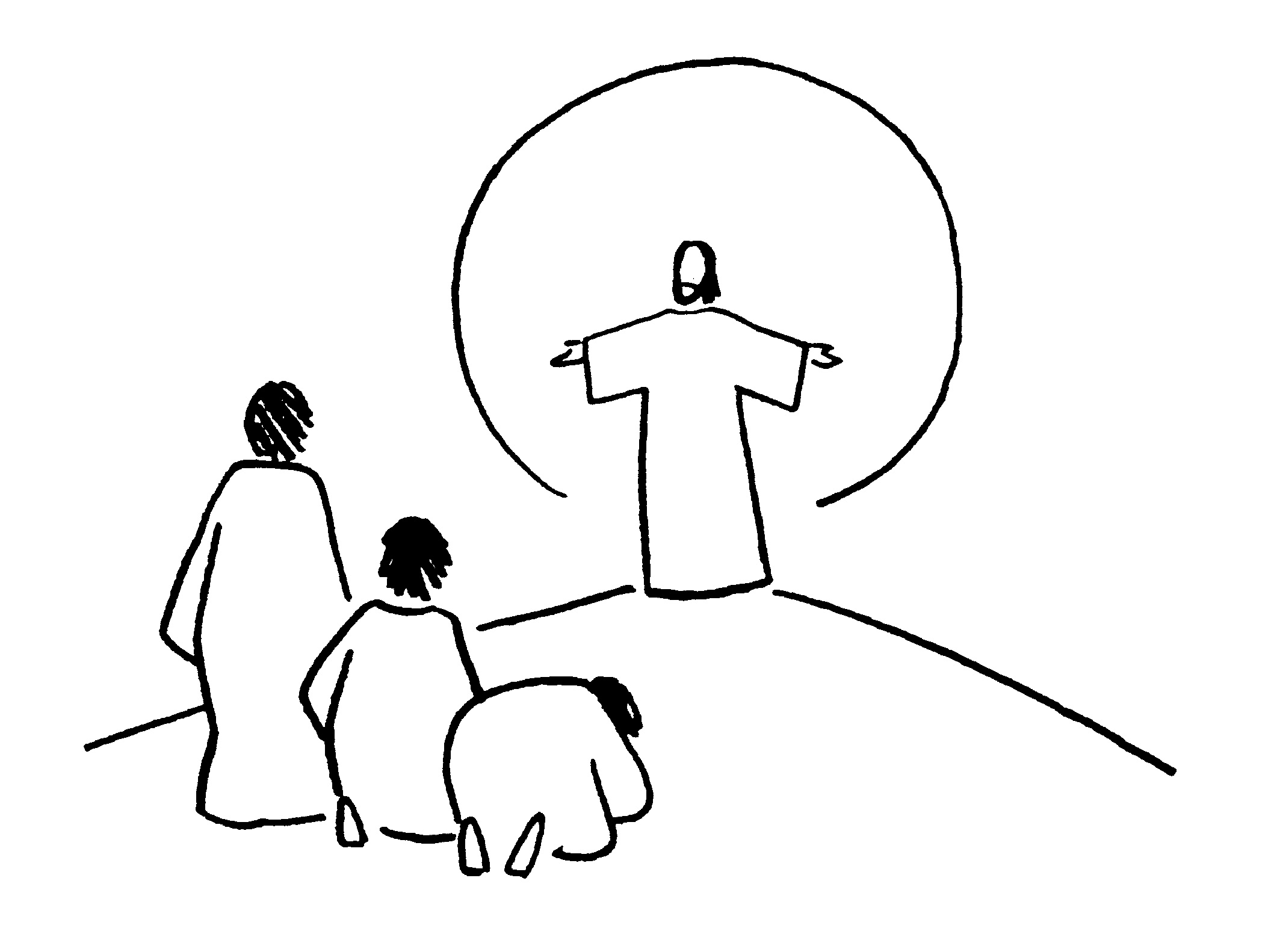 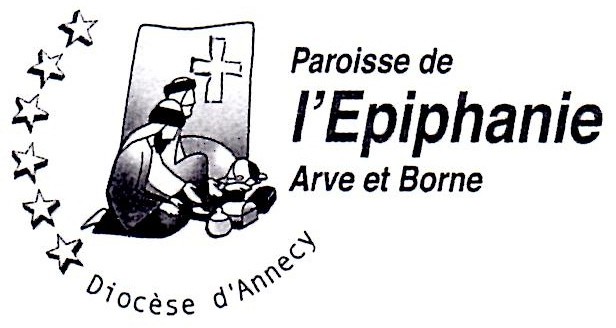  Notre vision pastorale :   « PARTAGER, SE RENCONTRER POUR                   S’OUVRIR AU MONDE AVEC JESUS-CHRISTNous prierons en communion avec les familles des défunts : Nicole DECKER ; Tanguy TARLIER (Bonneville) ; Marie-Louise BOUCLIER (Saint Pierre) ; Cécile CASTILLON (Pontchy) qui nous ont quittés cette semaine 2eme dimanche de carême   -  Offrande pour la paroisse – Action CCFD - Terre Solidaire : s’ouvrir à la vie, pour construire la Paix – Quête à la sortie de la messe au profit du Rwanda Samedi 24 février à 18h : Messe à Petit Bornand – Nous prierons en communion avec les familles des défunts : Josiane FORESTIER ; Pierre PICOLLET-PELLET ; Fernande CHEVALLIER ; Yvette PERILLAT Dimanche 25 février à 10h : Messe à Bonneville - Nous prierons en communion avec les familles des défunts : Nicole BECKER ; Tanguy TARLIER ; Marie-Louise BOUCLIER ; Cécile CASTILLON  Jean, Céline METRAL et parents défunts ; Simone et Victor PARENTHOUX ; Clémence, Xavier et Jean ROSELLI ; Ferruccio DONA ; Roland FAURE ; Thérèse RULLOND ; Michelina BARBA ; Roswitha CREMER ; Marie-Thérèse FAVRAT ; Françoise JADOT ; Marc GENTIL ; Gérard GAUDVendredi 1 mars à 9h : Messe à l’église Ste Catherine de Bonneville		   à 16h : Messe à la maison de retraite de Bonneville3eme dimanche de carême   -  Offrande pour la paroisse - Action CCFD - Terre Solidaire : Devenir membre d’un même corps fraternel Samedi 2 mars à 18h : Messe à Marignier –Nous prierons en communion avec les familles des défunts : 
Lucette MEYNET,  Emidio FERREIRA, Juliette MOLLIEX, Marie Reine PORTIER, Nathalie CONTAT, Solange TEYPAZ, Jean Pierre SCRIVANO, Pierrina PETERLINI, Louise BETEND ; Marcelle CHENEVARD, Danièle MICOUD Dimanche 3 mars à 10h : Messe à Bonneville -  1er scrutin pour Bessy et Solène -  Nous prierons en communion avec les familles des défunts : Philomène et François CONVERSET ; Marie-Thérèse FAVRAT ; Yvette et Roland SOCQUET-CLERC  ; Pierre SAHUC ; Fabrice PHIPPAZ ; Aimée et Jean CHAUDOT ; Jean-Pierre COUTANT ; Henriette et Klebert CHAUDOT et famille ; Jean BATTISTUZZI ; Madeleine et Robert GELLI ; Maurice DORSAZ-DONZEINFORMATIONS –REUNIONS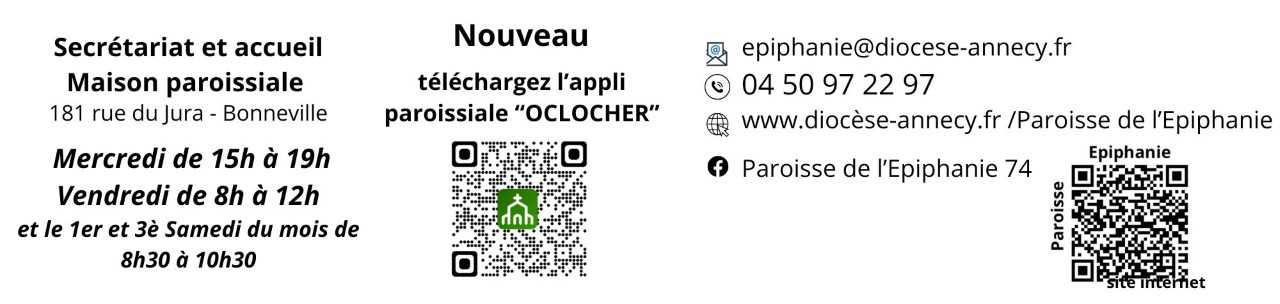 CHEMIN DU CARÊME 2024 : en marche avec le CCFD -TERRE SOLIDAIRE Les crises alimentaires se multiplient, décuplons la force de nos actionsNOUVEAU : Accueil le samedi matin à partir de février tous les 1 et  3 ème samedi  de chaque mois  de 8h30 à 10h30MARDI  05 et 12 mars : répétition Groupe Chant de 19h45 à 21h30 salle Andey à BonnevilleCélébration du Pardon : vendredi 15 mars à 20h église Ste Catherine à BonnevillePELERINAGE : GRÈCE sur les pas de Saint Paul  du 23 au 30 mai 2024 date limite d’inscription le 23 mars                               ITALIE sur les pas de Saint François d’Assise du 16 au 22 juin 2024 date limite d’inscription le 16 avrilInscription au service diocésain des pèlerinages : 04 50 52 37 13